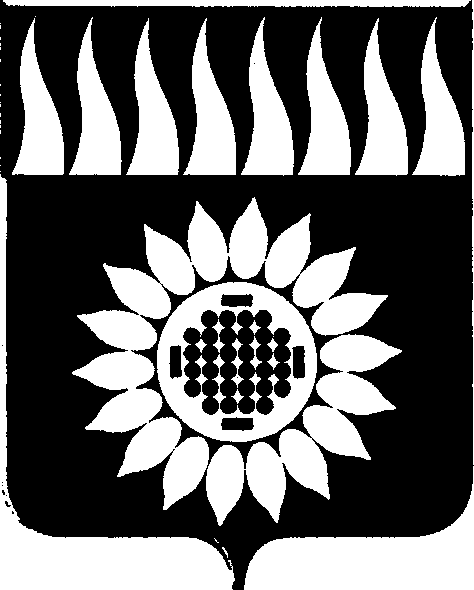 ГОРОДСКОЙ ОКРУГ ЗАРЕЧНЫЙД У М Аседьмой созыв________________________________________________________________________________________________ТРИДЦАТЬ СЕДЬМОЕ ОЧЕРЕДНОЕ ЗАСЕДАНИЕР Е Ш Е Н И Е28.03.2024 № 37-Р Об установлении размера платы за содержание жилого помещения в городском округе Заречный с 01.04.2024 по 31.03.2025 В соответствии с Жилищным кодексом Российской Федерации, Положением о порядке формирования, согласования и утверждения платы за жилое помещение в городском округе Заречный, утвержденным Решением Думы от 29.12.2005 № 183-Р (в действующей редакции), на основании статей 25, 45 Устава городского округа Заречный Дума решила:1. Утвердить и ввести в действие с 01.04.2024 по 31.03.2025 на территории городского округа Заречный:1.1. Размер платы за содержание жилого помещения для нанимателей жилых помещений по договорам социального найма и договорам найма жилых помещений государственного или муниципального жилищного фонда и для собственников жилых помещений, которые на их общем собрании не приняли решение об установлении размера платы за содержание жилого помещения, в соответствии с Приложениями № 1, № 2, № 3, № 4, № 5, № 6.1.2. Установить, что в случае, если собственники помещений на общем собрании выбрали способ непосредственного управления многоквартирным домом, но не приняли решение об установлении размера платы за содержание жилого помещения, размер платы за содержание жилого помещения, вносимой собственниками помещений, определяется исходя из стоимости услуг и работ, утвержденной в приложениях № 1, № 2, № 3, № 4, № 5, № 6, входящих в утвержденные решением общего собрания собственников помещений перечни услуг и работ, выполняемых лицами, осуществляющими соответствующие виды деятельности.2. Рекомендовать собственникам жилых помещений многоквартирных домов, в которых не созданы товарищества собственников жилья либо жилищные кооперативы или иные специализированные потребительские кооперативы, определить на общем собрании собственников помещений размер платы за содержание с 01.04.2024 по 31.03.2025 с учетом предложений управляющей организации.3. Обратиться к жителям городского округа Заречный с разъяснением применения данных тарифов и о проведении собраний для установления размера платы за содержание жилого помещения в городском округе Заречный с 01.04.2024 по 31.03.2025.4. Опубликовать настоящее Решение в установленном порядке.Председатель Думы городского округа                                         А.А. КузнецовГлава городского округа                                                                   А.В. ЗахарцевПриложение № 1к решению Думы 28.03.2024 № 37-РРазмер платы за содержание жилого помещения для нанимателей жилых помещений по договорам социального найма и договорам найма жилых помещений государственного или муниципального жилищного фонда, для собственников жилых помещений, которые на их общем собрании не приняли решение об установлении размера платы за содержание жилого помещения, проживающих в городе Заречном (кроме мкр-на Муранитный г. Заречного), в зависимости от оказываемых услуг, выполняемых работПримечание:<*> Размер платы за содержание жилого помещения определяется в зависимости от набора оказываемых услуг и оснащения дома оборудованием.<**> Размер платы соотнесен с минимальным перечнем услуг и работ, необходимых для обеспечения надлежащего содержания общего имущества в многоквартирном доме, утвержденным Постановлением Правительства Российской Федерации от 03.04.2013 № 290.Приложение № 2к решению Думы 28.03.2024 № 37-РРазмер платы за содержание жилого помещения для нанимателей жилых помещений по договорам социального найма и договорам найма жилых помещений государственного или муниципального жилищного фонда, для собственников жилых помещений, которые на их общем собрании не приняли решение об установлении размера платы за содержание жилого помещения, проживающих в городе Заречном, в зависимости от оказываемых услуг, выполняемых работПримечание:<*> Размер платы за содержание жилого помещения определяется в зависимости от набора оказываемых услуг и оснащения дома оборудованием.<**> Размер платы соотнесен с минимальным перечнем услуг и работ, необходимых для обеспечения надлежащего содержания общего имущества в многоквартирном доме, утвержденным Постановлением Правительства Российской Федерации от 03.04.2013 № 290.Приложение № 3к решению Думы 28.03.2024 № 37-РРазмер платы за содержание жилого помещения для нанимателей жилых помещений по договорам социального найма и договорам найма жилых помещений государственного или муниципального жилищного фонда, для собственников жилых помещений, которые на их общем собрании не приняли решение об установлении размера платы за содержание жилого помещения, проживающих в городе Заречном, в зависимости от оказываемых услуг, выполняемых работПримечание:<*> Размер платы за содержание жилого помещения определяется в зависимости от набора оказываемых услуг и оснащения дома оборудованием.<**> Размер платы соотнесен с минимальным перечнем услуг и работ, необходимых для обеспечения надлежащего содержания общего имущества в многоквартирном доме, утвержденным Постановлением Правительства Российской Федерации от 03.04.2013 № 290.Приложение № 4к решению Думы 28.03.2024 № 37-РРазмер платы за содержание жилого помещения для нанимателей жилых помещений по договорам социального найма и договорам найма жилых помещений государственного или муниципального жилищного фонда, для собственников жилых помещений, которые на их общем собрании не приняли решение об установлении размера платы за содержание жилого помещения, проживающих в д. Курманке, в зависимости от оказываемых услуг, выполняемых работПримечание:<*> Размер платы за содержание жилого помещения определяется в зависимости от набора оказываемых услуг и оснащения дома оборудованием;<**> Размер платы соотнесен с минимальным перечнем услуг и работ, необходимых для обеспечения надлежащего содержания общего имущества в многоквартирном доме, утвержденным Постановлением Правительства Российской Федерации от 03.04.2013 № 290;<***> - экономически-обоснованный размер платы за услуги сбора и вывоза жидких бытовых отходов;<****> - размер платы за услуги сбора и вывоза жидких бытовых отходов, подлежащий оплате населением.                                                                                                           Приложение № 5к решению Думы 28.03.2024 № 37-РРазмер платы за содержание жилого помещения для нанимателей жилых помещений по договорам социального найма и договорам найма жилых помещений государственного или муниципального жилищного фонда, для собственников жилых помещений, которые на их общем собрании не приняли решение об установлении размера платы за содержание жилого помещения, проживающих в с. Мезенском, в зависимости от оказываемых услуг, выполняемых работПримечание:<*> Размер платы за содержание жилого помещения определяется в зависимости от набора оказываемых услуг и оснащения дома оборудованием;<**> Размер платы соотнесен с минимальным перечнем услуг и работ, необходимых для обеспечения надлежащего содержания общего имущества в многоквартирном доме, утвержденным Постановлением Правительства Российской Федерации от 03.04.2013 № 290;<***> - экономически-обоснованный размер платы за услуги сбора и вывоза жидких бытовых отходов;<****> - размер платы за услуги сбора и вывоза жидких бытовых отходов, подлежащий оплате населением.                                                                                                              Приложение № 6к решению Думы 28.03.2024 № 37-РРазмер платы за содержание жилого помещения для нанимателей жилых помещений по договорам социального найма и договорам найма жилых помещений государственного или муниципального жилищного фонда, для собственников жилых помещений, которые на их общем собрании не приняли решение об установлении размера платы за содержание жилого помещения, проживающих в мкр-не Муранитный г. Заречного, в зависимости от оказываемых услуг, выполняемых работПримечание:<*> Размер платы за содержание жилого помещения определяется в зависимости от набора оказываемых услуг и оснащения дома оборудованием;<**> Размер платы соотнесен с минимальным перечнем услуг и работ, необходимых для обеспечения надлежащего содержания общего имущества в многоквартирном доме, утвержденным Постановлением Правительства Российской Федерации от 03.04.2013 № 290;<***> - экономически-обоснованный размер платы за услуги сбора и вывоза жидких бытовых отходов;<****> - размер платы за услуги сбора и вывоза жидких бытовых отходов, подлежащий оплате населением.№ п/пНаименование услуги <*>Стоимость на 1 кв. м. общей площади в месяц, руб.с 01.04.2024по 31.03.2025Примечание <**>№ п/пНаименование услуги <*>Стоимость на 1 кв. м. общей площади в месяц, руб.с 01.04.2024по 31.03.2025Примечание <**>1.Работы по содержанию помещений, входящих в состав общего имущества в многоквартирном доме:4,48Раздел III,п. 231.1в том числе сухая и влажная уборка тамбуров, холлов, коридоров, галерей, лифтовых площадок и лифтовых холлов, и кабин, лестничных площадок и маршей, пандусов, мытье окон4,43Раздел III,п. 231.2в том числе проведение дератизации и дезинсекции помещений, входящих в состав общего имущества в многоквартирном доме, дезинфекция септиков, дворовых туалетов, находящихся на земельном участке, на котором расположен этот дом0,05Раздел III, п. 232.Работы по организации и содержанию мест (площадок) накопления твердых коммунальных отходов, а также работы по обслуживанию и очистке мусоропроводов, мусороприемных камер3,89Раздел II,п. 14;Раздел III,п. 26 (1)3.Работы по организации и содержанию мест накопления твердых коммунальных отходов (контейнерных площадок)1,37Раздел III,п. 26 (1)4.Работы по содержанию земельного участка, на котором расположен многоквартирный дом, с элементами озеленения и благоустройства, иными объектами, предназначенными для обслуживания и эксплуатации этого дома (далее - придомовая территория), в холодный и теплый период года4,04Раздел III,п. 24, 255.Работы по подготовке многоквартирного дома к сезонной эксплуатации1,20Раздел I,Раздел II,п. 15, 18, 19, 206.Обслуживание и устранение незначительных неисправностей, проведение технических осмотров строительных конструкций, инженерного оборудования3,87Раздел I,Раздел II,п. 15, 18, 19, 20, 216.1.в том числе работы, выполняемые в целях надлежащего содержания систем внутридомового газового оборудования в многоквартирном доме0,95Раздел II, п. 217.Обеспечение устранения аварий в соответствии с установленными предельными сроками на внутридомовых инженерных системах в многоквартирном доме, выполнения заявок населения4,06Раздел III, п. 288.Работы, выполняемые в целях надлежащего содержания и ремонта лифта (лифтов) в многоквартирном доме9,64Раздел II, п. 228.1.в том числе работы по обслуживанию грузопассажирского лифтового оборудования0,419.Услуги управления многоквартирным домом6,7410.Текущий ремонт общего имущества7,4811.Работы, необходимые для надлежащего содержания оборудования и систем инженерно-технического обеспечения, входящих в состав общего имущества в многоквартирном доме:3,22Раздел II,п. 17, 18, 1911.1.в том числе работы, выполняемые для надлежащего содержания систем водоснабжения (холодного и горячего), отопления и водоотведения в многоквартирных домах1,4011.2.в том числе работы, выполняемые в целях надлежащего содержания индивидуальных тепловых пунктов многоквартирных домах0,8411.3.в том числе работы по обслуживанию узлов учета водоснабжения0,2711.4.в том числе работы по обслуживанию системы видеонаблюдения0,2311.5.в том числе работы по обслуживанию насосных установок для повышения давления в инженерных системах0,3511.6.в том числе работы по обслуживанию узла учета электрической энергии0,1312.Коммунальные ресурсы, потребляемые при использовании и содержании общего имущества в многоквартирном домеТариф х нормативПрименяются нормативы потребления коммунальных ресурсов, тарифы ресурсоснабжающих организаций, установленные РЭК Свердловской области, № п/пНаименование услуги <*>Стоимость на 1 кв. м. общей площади в месяц, руб. с 01.04.2024 по 31.03.2025Ленина, 28, 30Стоимость на 1 кв. м. общей площади в месяц, руб. с 01.04.2024 по 31.03.2025Ленина, 26, 26А,29,31Примечание <**>категория многоквартирных домов, в которых квартиры имеют выходы на лестницы через общий коридор (коридорного типа) 1.Работы по содержанию помещений, входящих в состав общего имущества в многоквартирном доме:11,6311,63Раздел III, п. 231.1в том числе сухая и влажная уборка тамбуров, холлов, коридоров, галерей, лифтовых площадок и лифтовых холлов, и кабин, лестничных площадок и маршей, пандусов, мытье окон11,5811,58Раздел III, п. 231.2в том числе проведение дератизации и дезинсекции помещений, входящих в состав общего имущества в многоквартирном доме, дезинфекция септиков, дворовых туалетов, находящихся на земельном участке, на котором расположен этот дом0,050,05Раздел III, п. 232.Работы по организации и содержанию мест (площадок) накопления твердых коммунальных отходов, а также работы по обслуживанию и очистке мусоропроводов, мусороприемных камер2,72Раздел II,п. 14;Раздел III,п. 26 (1)3Работы по организации и содержанию мест накопления твердых коммунальных отходов (контейнерных площадок)1,37Раздел III,п. 26 (1)4.Работы по содержанию земельного участка, на котором расположен многоквартирный дом, с элементами озеленения и благоустройства, иными объектами, предназначенными для обслуживания и эксплуатации этого дома (далее - придомовая территория), в холодный и теплый период года4,044,04Раздел III, п. 24, 255.Работы по подготовке многоквартирного дома к сезонной эксплуатации1,201,20Раздел I, Раздел II, п. 15, 18, 19, 206.Обслуживание и устранение незначительных неисправностей, проведение технических осмотров строительных конструкций, инженерного оборудования3,872,92Раздел I, Раздел II, п. 15, 18, 19, 20, 216.1.в том числе работы, выполняемые в целях надлежащего содержания систем внутридомового газового оборудования в многоквартирном доме0,95Раздел II, п. 217.Обеспечение устранения аварий в соответствии с установленными предельными сроками на внутридомовых инженерных системах в многоквартирном доме, выполнения заявок населения4,064,06Раздел III, п. 288.Работы, выполняемые в целях надлежащего содержания и ремонта лифта (лифтов) в многоквартирном доме5,37Раздел II, п. 228.1.в том числе работы по обслуживанию грузопассажирского лифтового оборудования9.Услуги управления многоквартирным домом6,746,7410.Текущий ремонт общего имущества7,487,4811.Работы, необходимые для надлежащего содержания оборудования и систем инженерно-технического обеспечения, входящих в состав общего имущества в многоквартирном доме:2,872,99Раздел II, п. 17, 18, 1911.1.в том числе работы, выполняемые для надлежащего содержания систем водоснабжения (холодного и горячего), отопления и водоотведения в многоквартирных домах1,401,4011.2.в том числе работы, выполняемые в целях надлежащего содержания индивидуальных тепловых пунктов многоквартирных домах0,840,8411.3.в том числе работы по обслуживанию узлов учета водоснабжения0,270,2711.4.в том числе работы по обслуживанию системы видеонаблюдения0,2311.5.в том числе работы по обслуживанию насосных установок для повышения давления в инженерных системах0,3511.6.в том числе работы по обслуживанию узла учета электрической энергии0,130,1312.Коммунальные ресурсы, потребляемые при использовании и содержании общего имущества в многоквартирном домеТариф х нормативПрименяются нормативы потребления коммунальных ресурсов, тарифы ресурсоснабжающих организаций, установленные РЭК Свердловской области Применяются нормативы потребления коммунальных ресурсов, тарифы ресурсоснабжающих организаций, установленные РЭК Свердловской области № п/пНаименование услуги <*>Стоимость на 1 кв. м. общей площади в месяц, руб. с 01.04.2024 по 31.03.2025Примечание <**>№ п/пНаименование услуги <*>Стоимость на 1 кв. м. общей площади в месяц, руб. с 01.04.2024 по 31.03.2025Примечание <**>Лермонтова 27А, 29А, Мира 6 - категория многоквартирных домов коридорного типа, с оборудованными в местах общего пользования санитарными и хозяйственными зонами1.Работы по содержанию помещений, входящих в состав общего имущества в многоквартирном доме:11,63Раздел III, п. 231.1в том числе сухая и влажная уборка тамбуров, холлов, коридоров, галерей, лифтовых площадок и лифтовых холлов, и кабин, лестничных площадок и маршей, пандусов, мытье окон11,58Раздел III, п. 231.2в том числе проведение дератизации и дезинсекции помещений, входящих в состав общего имущества в многоквартирном доме, дезинфекция септиков, дворовых туалетов, находящихся на земельном участке, на котором расположен этот дом0,05Раздел III, п. 232Работы по организации и содержанию мест накопления твердых коммунальных отходов (контейнерных площадок)1,37Раздел III,п. 26 (1)3.Работы по содержанию земельного участка, на котором расположен многоквартирный дом, с элементами озеленения и благоустройства, иными объектами, предназначенными для обслуживания и эксплуатации этого дома (далее - придомовая территория), в холодный и теплый период года4,04Раздел III, п. 24, 254.Работы по подготовке многоквартирного дома к сезонной эксплуатации1,20Раздел I, Раздел II, п. 15, 18, 19, 205.Обслуживание и устранение незначительных неисправностей, проведение технических осмотров строительных конструкций, инженерного оборудования2,94Раздел I, Раздел II, п. 15, 18, 19, 20, 216.Обеспечение устранения аварий в соответствии с установленными предельными сроками на внутридомовых инженерных системах в многоквартирном доме, выполнения заявок населения4,06Раздел III, п. 287.Услуги управления многоквартирным домом6,748.Текущий ремонт общего имущества7,489.Работы, необходимые для надлежащего содержания оборудования и систем инженерно-технического обеспечения, входящих в состав общего имущества в многоквартирном доме:2,99Раздел II, п. 17, 18, 1910.1.в том числе работы, выполняемые для надлежащего содержания систем водоснабжения (холодного и горячего), отопления и водоотведения в многоквартирных домах1,4010.2.в том числе работы, выполняемые в целях надлежащего содержания индивидуальных тепловых пунктов многоквартирных домах0,8410.3.в том числе работы по обслуживанию узлов учета водоснабжения0,2710.4.в том числе работы по обслуживанию системы видеонаблюдения10.5.в том числе работы по обслуживанию насосных установок для повышения давления в инженерных системах0,3510.6.в том числе работы по обслуживанию узла учета электрической энергии0,1311.Коммунальные ресурсы, потребляемые при использовании и содержании общего имущества в многоквартирном домеТариф х нормативПрименяются нормативы потребления коммунальных ресурсов, тарифы ресурсоснабжающих организаций, установленные РЭК Свердловской области № п/пНаименование услуги <*>Стоим. на 1 кв. м. общей площади в месяц, руб. с 01.04.2024 по 31.12.2025Примечание <**>№ п/пНаименование услуги <*>Стоим. на 1 кв. м. общей площади в месяц, руб. с 01.04.2024 по 31.12.2025Примечание <**>1.Работы по содержанию помещений, входящих в состав общего имущества в многоквартирном доме:4,34Раздел III, п. 231.1в том числе сухая и влажная уборка тамбуров, холлов, коридоров, галерей, лифтовых площадок и лифтовых холлов, и кабин, лестничных площадок и маршей, пандусов, мытье окон4,28Раздел III, п. 231.2в том числе проведение дератизации и дезинсекции помещений, входящих в состав общего имущества в многоквартирном доме, дезинфекция септиков, дворовых туалетов, находящихся на земельном участке, на котором расположен этот дом0,06Раздел III, п. 232.Работы по организации и содержанию мест (площадок) накопления твердых коммунальных отходов, а также работы по обслуживанию и очистке мусоропроводов, мусороприемных камерРаздел II,п. 14;Раздел III,п. 26 (1)3.Работы по организации и содержанию мест накопления твердых коммунальных отходов (контейнерных площадок)1,33Раздел III,п. 26 (1)4.Работы по содержанию земельного участка, на котором расположен многоквартирный дом, с элементами озеленения и благоустройства, иными объектами, предназначенными для обслуживания и эксплуатации этого дома (далее - придомовая территория), в холодный и теплый период года3,90Раздел III, п. 24, 255.Работы по подготовке многоквартирного дома к сезонной эксплуатации1,17Раздел I, Раздел II, п. 15, 18, 19, 206.Обслуживание и устранение незначительных неисправностей, проведение технических осмотров строительных конструкций, инженерного оборудования3,39Раздел I, Раздел II, п. 15, 18, 19, 20, 216.1.в том числе работы, выполняемые в целях надлежащего содержания систем внутридомового газового оборудования в многоквартирном доме0,54Раздел II, п. 217.Обеспечение устранения аварий в соответствии с установленными предельными сроками на внутридомовых инженерных системах в многоквартирном доме, выполнения заявок населения3,93Раздел III, п. 288.Работы по обеспечению вывоза, в том числе откачке, жидких бытовых отходов67,85<***>7,56<****>Раздел III п. 269.Услуги управления многоквартирным домом6,7310.Текущий ремонт общего имущества7,2311.Работы, необходимые для надлежащего содержания оборудования и систем инженерно-технического обеспечения, входящих в состав общего имущества в многоквартирном доме:2,39Раздел II, п. 17, 18, 1911.1.в том числе работы, выполняемые для надлежащего содержания систем водоснабжения (холодного и горячего), отопления и водоотведения в многоквартирных домах1,3311.2.в том числе работы, выполняемые в целях надлежащего содержания индивидуальных тепловых пунктов многоквартирных домах0,8011.3.в том числе работы по обслуживанию узлов учета водоснабжения0,2611.4.в том числе работы по обслуживанию системы видеонаблюдения11.5.в том числе работы по обслуживанию насосных установок для повышения давления в инженерных системах11.6.в том числе работы по обслуживанию узла учета электрической энергии12.Коммунальные ресурсы, потребляемые при использовании и содержании общего имущества в многоквартирном домеТариф х нормативПрименяются нормативы потребления коммунальных ресурсов, тарифы ресурсоснабжающих организаций, установленные РЭК Свердловской области№ п/пНаименование услуги <*>Стоим. на 1 кв. м. общей площади в месяц, руб.с 01.04.2024 по 31.03.2025Примечание <**>№ п/пНаименование услуги <*>Стоим. на 1 кв. м. общей площади в месяц, руб.с 01.04.2024 по 31.03.2025Примечание <**>1.Работы по содержанию помещений, входящих в состав общего имущества в многоквартирном доме:4,34Раздел III, п. 234,38в том числе сухая и влажная уборка тамбуров, холлов, коридоров, галерей, лифтовых площадок и лифтовых холлов, и кабин, лестничных площадок и маршей, пандусов, мытье окон4,28Раздел III, п. 234,32в том числе проведение дератизации и дезинсекции помещений, входящих в состав общего имущества в многоквартирном доме, дезинфекция септиков, дворовых туалетов, находящихся на земельном участке, на котором расположен этот дом0,06Раздел III, п. 230,06Работы по организации и содержанию мест (площадок) накопления твердых коммунальных отходов, а также работы по обслуживанию и очистке мусоропроводов, мусороприемных камерРаздел II,п. 14;Раздел III,п. 26 (1)0,00Работы по организации и содержанию мест накопления твердых коммунальных отходов (контейнерных площадок)1,33Раздел III,п. 26 (1)1,34Работы по содержанию земельного участка, на котором расположен многоквартирный дом, с элементами озеленения и благоустройства, иными объектами, предназначенными для обслуживания и эксплуатации этого дома (далее - придомовая территория), в холодный и теплый период года3,90Раздел III, п. 24, 253,94Работы по подготовке многоквартирного дома к сезонной эксплуатации1,17Раздел I, Раздел II, п. 15, 18, 19, 201,18Обслуживание и устранение незначительных неисправностей, проведение технических осмотров строительных конструкций, инженерного оборудования3,39Раздел I, Раздел II, п. 15, 18, 19, 20, 213,42в том числе работы, выполняемые в целях надлежащего содержания систем внутридомового газового оборудования в многоквартирном доме0,54Раздел II, п. 210,56Обеспечение устранения аварий в соответствии с установленными предельными сроками на внутридомовых инженерных системах в многоквартирном доме, выполнения заявок населения3,93Раздел III, п. 283,96Работы по обеспечению вывоза, в том числе откачке, жидких бытовых отходов64,06<***>7,56<****>Раздел III п. 269.Услуги управления многоквартирным домом6,7310.Текущий ремонт общего имущества7,2311.Работы, необходимые для надлежащего содержания оборудования и систем инженерно-технического обеспечения, входящих в состав общего имущества в многоквартирном доме:2,39Раздел II, п. 17, 18, 1911.1.в том числе работы, выполняемые для надлежащего содержания систем водоснабжения (холодного и горячего), отопления и водоотведения в многоквартирных домах1,3311.2.в том числе работы, выполняемые в целях надлежащего содержания индивидуальных тепловых пунктов многоквартирных домах0,8011.3.в том числе работы по обслуживанию узлов учета водоснабжения0,2611.4.в том числе работы по обслуживанию системы видеонаблюдения11.5.в том числе работы по обслуживанию насосных установок для повышения давления в инженерных системах11.6.в том числе работы по обслуживанию узла учета электрической энергии12.Коммунальные ресурсы, потребляемые при использовании и содержании общего имущества в многоквартирном домеТариф х нормативПрименяются нормативы потребления коммунальных ресурсов, тарифы ресурсоснабжающих организаций, установленные РЭК Свердловской области№ п/пНаименование услуги <*>Стоимость на 1 кв. м. общей площади в месяц, руб.с 01.04.2024 по 31.03.2025Примечание <**>№ п/пНаименование услуги <*>Стоимость на 1 кв. м. общей площади в месяц, руб.с 01.04.2024 по 31.03.2025Примечание <**>1.Работы по содержанию помещений, входящих в состав общего имущества в многоквартирном доме:4,34Раздел III, п. 234,38в том числе сухая и влажная уборка тамбуров, холлов, коридоров, галерей, лифтовых площадок и лифтовых холлов, и кабин, лестничных площадок и маршей, пандусов, мытье окон4,28Раздел III, п. 234,32в том числе проведение дератизации и дезинсекции помещений, входящих в состав общего имущества в многоквартирном доме, дезинфекция септиков, дворовых туалетов, находящихся на земельном участке, на котором расположен этот дом0,06Раздел III, п. 230,06Работы по организации и содержанию мест (площадок) накопления твердых коммунальных отходов, а также работы по обслуживанию и очистке мусоропроводов, мусороприемных камерРаздел II,п. 14;Раздел III,п. 26 (1)0,00Работы по организации и содержанию мест накопления твердых коммунальных отходов (контейнерных площадок)1,33Раздел III,п. 26 (1)1,34Работы по содержанию земельного участка, на котором расположен многоквартирный дом, с элементами озеленения и благоустройства, иными объектами, предназначенными для обслуживания и эксплуатации этого дома (далее - придомовая территория), в холодный и теплый период года3,90Раздел III, п. 24, 253,94Работы по подготовке многоквартирного дома к сезонной эксплуатации1,17Раздел I, Раздел II, п. 15, 18, 19, 201,18Обслуживание и устранение незначительных неисправностей, проведение технических осмотров строительных конструкций, инженерного оборудования3,39Раздел I, Раздел II, п. 15, 18, 19, 20, 213,42в том числе работы, выполняемые в целях надлежащего содержания систем внутридомового газового оборудования в многоквартирном доме0,54Раздел II, п. 210,56Обеспечение устранения аварий в соответствии с установленными предельными сроками на внутридомовых инженерных системах в многоквартирном доме, выполнения заявок населения3,93Раздел III, п. 283,96Работы по обеспечению вывоза, в том числе откачке, жидких бытовых отходов65,01<***>7,56<****>Раздел III п. 269.Услуги управления многоквартирным домом6,7310.Текущий ремонт общего имущества7,2311.Работы, необходимые для надлежащего содержания оборудования и систем инженерно-технического обеспечения, входящих в состав общего имущества в многоквартирном доме:2,39Раздел II, п. 17, 18, 1911.1.в том числе работы, выполняемые для надлежащего содержания систем водоснабжения (холодного и горячего), отопления и водоотведения в многоквартирных домах1,3311.2.в том числе работы, выполняемые в целях надлежащего содержания индивидуальных тепловых пунктов многоквартирных домах0,8011.3.в том числе работы по обслуживанию узлов учета водоснабжения0,2611.4.в том числе работы по обслуживанию системы видеонаблюдения11.5.в том числе работы по обслуживанию насосных установок для повышения давления в инженерных системах11.6.в том числе работы по обслуживанию узла учета электрической энергии12.Коммунальные ресурсы, потребляемые при использовании и содержании общего имущества в многоквартирном домеТариф х нормативПрименяются нормативы потребления коммунальных ресурсов, тарифы ресурсоснабжающих организаций, установленные РЭК Свердловской области